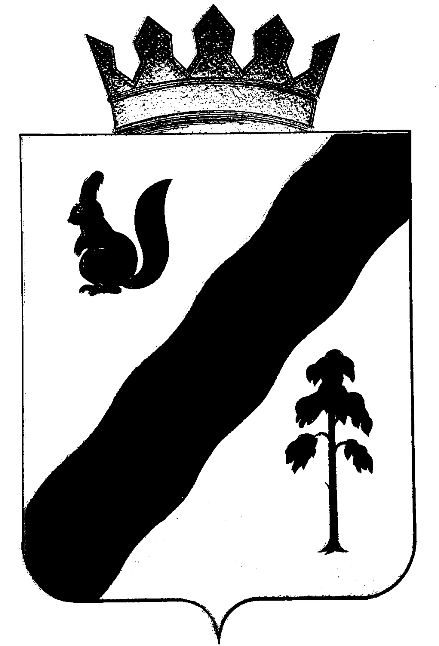 ПОСТАНОВЛЕНИЕАДМИНИСТРАЦИИ ГАЙНСКОГО МУНИЦИПАЛЬНОГО ОКРУГАПЕРМСКОГО КРАЯО создании и содержании запасов материально-технических, продовольственных, медицинских и иных средств в целях гражданской обороныВ соответствии с Федеральными законами от 06.10.2003 № 131-ФЗ «Об общих принципах организации местного самоуправления в Российской Федерации», от 12.02.1998 № 28-ФЗ «О гражданской обороне», Постановлением Правительства Российской Федерации от 27.04.2000 № 379 «О накоплении, хранении и использовании в целях гражданской обороны запасов материально-технических, продовольственных, медицинских и иных средств», Указом Губернатора Пермского края от 19.11.2010 № 92 «О создании запасов материально-технических, продовольственных, медицинских и иных средств в целях гражданской обороны», для экстренного привлечения необходимых средств в случае возникновения опасности при военных конфликтах или вследствие этих конфликтов, а также при чрезвычайных ситуациях природного и техногенного характера на территории Гайнского муниципального округа Пермского края, администрация Гайнского муниципального округа ПОСТАНОВЛЯЕТ:1.  Утвердить прилагаемые:1.1. Положение об организации создания, хранения и использования в целях гражданской обороны запасов материально-технических, продовольственных, медицинских и иных средств (далее – Положение);	1.2. Номенклатуру и объем создаваемых запасов материально-технических, продовольственных, медицинских и иных средств в целях гражданской.2. Рекомендовать руководителям организаций, расположенных на территории Гайнского муниципального округа, независимо от их организационно-правовой формы, организовать работу по созданию, накоплению и хранению запасов в целях обеспечения защиты персонала и выполнения мероприятий гражданской обороны в соответствии с действующим законодательством.3. Сектору общественной безопасности администрации Гайнского муниципального округа оказывать методическую помощь муниципальным и другим организациям  муниципального округа в вопросах создания запасов.4. Признать утратившими силу постановление администрации Гайнского муниципального района от 22.12.2016 № 667 «О создании и содержании запасов материально-технических, продовольственных, медицинских и иных средств в целях гражданской обороны».5. Настоящее постановление вступает в силу с момента его подписания и подлежит размещению на официальном сайте администрации Гайнского муниципального округа.6. Контроль за исполнением постановления возложить на и.о. заместителя главы по строительству, ЖКХ и общественной безопасности В.А. Закирова.Глава муниципального округа – глава администрации Гайнского муниципального округа                                               Е.Г. ШалгинскихУТВЕРЖДЕНОпостановлением Администрации Гайнского муниципального округаот 11.08.2020 № 700 ПОЛОЖЕНИЕ
об организации создания, хранения и использования 
запасов материально-технических, продовольственных, медицинских и иных средств в  целях гражданской обороны1. Порядок разработан в соответствии с Федеральным законом от 12 февраля 1998 года № 28-ФЗ «О гражданской обороне», постановлением Правительства Российской Федерации от 27 апреля 2000 года № 379 «О накоплении, хранении и использовании в целях гражданской обороны запасов материально-технических, продовольственных, медицинских и иных средств», постановлением Правительства Российской Федерации от 10 ноября 1996 года № 1340 «О порядке создания и использования резервов материальных ресурсов для ликвидации чрезвычайных ситуаций природного и техногенного характера» и определяет порядок накопления, хранения и использования в целях гражданской обороны запасов материально-технических, продовольственных, медицинских и иных средств (далее - Запасы).2. Запасы предназначены для первоочередного жизнеобеспечения населения, пострадавшего при военных конфликтах или вследствие этих конфликтов, а также при чрезвычайных ситуациях природного и техногенного характера, оснащения аварийно-спасательных формирований, спасательных служб и нештатных формирований по обеспечению выполнения мероприятий по гражданской обороне при выполнении аварийно-спасательных и других неотложных работ в случае возникновения опасностей при военных конфликтах или вследствие этих конфликтов, а также при чрезвычайных ситуациях природного и техногенного характера.3. Номенклатура и объемы Запасов определяются создающими их органами с учетом методических рекомендаций, разрабатываемых Министерством Российской Федерации по делам гражданской обороны, чрезвычайным ситуациям и ликвидации последствий стихийных бедствий совместно с Министерством экономического развития Российской Федерации, исходя возможного характера военных конфликтов на территории Российской Федерации, величины возможного ущерба объектам экономики и инфраструктуры, природных, экономических и иных особенностей территорий, условий размещения организаций, а также норм минимально необходимой достаточности Запасов при возникновении военных конфликтов или вследствие этих конфликтов. При определении номенклатуры и объемов Запасов должны учитываться имеющиеся материальные ресурсы, накопленные для ликвидации чрезвычайных ситуаций природного и техногенного характера.Номенклатура и объемы Запасов для обеспечения аварийно-спасательных формирований, спасательных служб и нештатных формирований по обеспечению выполнения мероприятий по гражданской обороне определяются исходя из норм оснащения и потребности обеспечения их действий в соответствии с планом гражданской обороны и защиты населения Гайнского муниципального округа.4. Запасы накапливаются заблаговременно в мирное время в объемах, определяемых создающими органами и организациями, и хранятся в условиях, отвечающих установленным требованиям по обеспечению их сохранности.Определение мест хранения Запасов осуществляют муниципальное казённое учреждение «Управление гражданской защиты Гайнского муниципального округа» (далее – МКУ «ГЗ ГМО») и организации, на которые возложены функции по их созданию.Создание запасов и определение их номенклатуры и объемов исходя из потребности осуществляются:а) структурными подразделениями администрации и организациями Гайнского муниципального округа, указанными в пункте 7 Порядка - для первоочередного обеспечения населения, пострадавшего при военных конфликтах или вследствие этих конфликтов, а также при чрезвычайных ситуациях природного и техногенного характера, и оснащения спасательных служб, нештатных формирований по обеспечению выполнения мероприятий по гражданской обороне при проведении аварийно-спасательных и других неотложных работ (далее – АСДНР) в случае возникновения опасностей при военных конфликтах или вследствие этих конфликтов, а также при чрезвычайных ситуациях природного и техногенного характера;б) организациями, отнесенными к категориям по гражданской обороне, - для оснащения нештатных аварийно-спасательных формирований и нештатных формирований по обеспечению выполнения мероприятий по гражданской обороне при проведении аварийно-спасательных и других неотложных работ в случае возникновения опасностей при военных конфликтах или вследствие этих конфликтов, а также при чрезвычайных ситуациях природного и техногенного характера.5. Запасы материально-технических средств включают в себя специальную и автотранспортную технику, средства малой механизации, приборы, оборудование и другие средства, предусмотренные табелями оснащения аварийно-спасательных формирований, спасательных служб и нештатных формирований по обеспечению выполнения мероприятий по гражданской обороне.Запасы продовольственных средств включают в себя крупы, муку, мясные, рыбные и растительные консервы, соль, сахар, чай и другие продукты.Запасы медицинских средств включают в себя лекарственные препараты, медицинские изделия.Запасы иных средств включают в себя вещевое имущество, средства связи и оповещения, средства радиационной, химической и биологической защиты и радиационного контроля, свечи и другие средства.При разработке предложений по номенклатуре и объемам материальных ресурсов в Запасе расчеты производятся исходя из необходимости снабжения пострадавшего населения округа на 3-е суток в количестве 50 человек, 100 спасателей и участников ликвидации, ведущих аварийно-спасательные и другие неотложные работы по видам и нормам обеспечения, рекомендованным МЧС России.6. Объем финансовых средств, необходимых для приобретения Запасов, определяется с учетом возможного изменения рыночных цен на материальные ресурсы, а также расходов, связанных с формированием, размещением, хранением и восполнением Запаса.7. Функции по созданию, размещению, хранению и восполнению Запасов возлагаются:1) по продовольствию, вещевому имуществу и предметам первой необходимости - на отдел экономики администрации Гайнского муниципального округа;2) по горюче-смазочным материалам, автотранспорту, инженерной технике и имуществу, средствам дезактивации, дегазации, дезинфекции, дезинсекции, дератации, средствам тушения пожара - на МАО «Ресурс»;3) по строительным материалам и оборудованию для проведения аварийно-спасательных и ремонтно-восстановительных работ – на МКУ «Отдел ЖКХ»;4) по средствам индивидуальной защиты, медицинским средствам индивидуальной защиты, приборам РХБ защиты и радиационного контроля, средствам связи и оповещения – на МКУ «ГЗ ГМО».8. Структурные подразделения администрации и организации Гайнского муниципального округа, на которые возложены функции по созданию Запаса:разрабатывают предложения по номенклатуре и объемам материальных ресурсов в Запасе; представляют в финансовое управление администрации Гайнского муниципального округа предложения в бюджетные заявки на очередной год для закупки материальных ресурсов в Запас;организуют доставку материальных ресурсов Запаса в районы проведения АСДНР; осуществляют контроль за наличием, качественным состоянием, соблюдением условий хранения и выполнением мероприятий по содержанию материальных ресурсов, находящихся на хранении в Запасе;подготавливают предложения по принятию и изменению правовых актов по вопросам закладки, хранения, учета, обслуживания, освежения, замены и списания материальных ресурсов Запаса.9. Координация работы по созданию, хранению, использованию Запаса возлагается на МКУ «ГЗ ГМО».10. Вместо приобретения и хранения отдельных видов материальных ресурсов в Запас или части этих ресурсов допускается заключение договоров на экстренную их поставку (продажу) с организациями, имеющими эти ресурсы в постоянном наличии. Выбор поставщиков осуществляется в соответствии с действующим законодательством.11. Администрация Гайнского муниципального округа МКУ «ГЗ ГМО», на которые возложены функции по созданию Запаса, при заключении договоров, предусмотренных пунктом 10 Порядка, устанавливают в договорах на экстренную поставку (продажу) материальных ресурсов ответственность поставщика (продавца) за своевременность выдачи, количество и качество поставляемых материальных ресурсов, а также осуществляют контроль за количеством, качеством и условиями хранения материальных ресурсов. Возмещение затрат организациям, осуществляющим на договорной основе ответственное хранение Запаса, производится за счет средств местного бюджета.12. Информация о накопленных запасах представляется:а) организациями – в администрацию Гайнского муниципального округа через МКУ «ГЗ ГМО»;б) МКУ «ГЗ ГМО» – в Правительство Пермского края через ГКУ Пермского края «Гражданская Защита».13. Запасы, созданные в целях гражданской обороны, могут использоваться для ликвидации последствий чрезвычайных ситуаций природного и техногенного характера.14. Расходование материальных ресурсов из Запаса осуществляется по решению главы Гайнского муниципального округа – главы администрации  Гайнского муниципального округа на основании представления начальника МКУ «ГЗ ГМО» и оформляется соответствующим распоряжением.15. Финансирование накопления, хранения и использования Запасов осуществляется в порядке, установленном действующим законодательством.УТВЕРЖДЕНАпостановлением Администрации Гайнского муниципального округаот 11.08.2020 № 700 НОМЕНКЛАТУРА
и объем создаваемых запасов материально-технических, продовольственных, медицинских и иных средств в целях гражданской обороныЗапасы материально-технических средств3. Запасы медицинских средств4. Запасы иных средств11.08.2020№700№
п/пНаименование материальных средствЕдиница изм.Количество1.Переносная  бензиновая электростанция ~ 6 кВт с комплектом кабелей комплект12.Электросварочный аппаратштук13.Фонарь электрический, аккумуляторный типа ФО-3 с зарядным устройствомкомплект24.Бензопила с набором цепей комплект15.Топор штук36.Лопата  штук 102. Запасы продовольственных средств  (из расчета на 3 суток)2. Запасы продовольственных средств  (из расчета на 3 суток)2. Запасы продовольственных средств  (из расчета на 3 суток)2. Запасы продовольственных средств  (из расчета на 3 суток)2. Запасы продовольственных средств  (из расчета на 3 суток)№ п/п Наименованиепродовольственных средствЕдиница измеренияНормапотребления на 1 чел. в суткиОбъем муниципального запаса (на 100 человек) 123451.Хлеб из смеси ржаной обдирной и пшеничной муки 1 сортакг0,6602.Хлеб белый из пшеничной муки 1 сортакг0,4403.Мука пшеничная 2 сортакг0,3 304.Крупа разнаякг0,0225.Макаронные изделиякг0,1 106.Молоко и молокопродуктыкг0,5507.Мясо и мясопродуктыкг0,1108.Рыба и рыбопродукты кг0,0669.Жирыкг0,05510.Сахаркг0,07711.Картофелькг0,55012.Овощикг0,181813.Солькг0,03314.Чайкг0,0020,2Примечания:1. Нормы утверждены приказом Министра здравоохранения СССР № 5786-91 от 28 мая 1991 года.2. Справочник спасателя. Кн.1. - М., МЧС России, ВНИИ ГОЧС, 1994.    №
п/пНаименование медицинских средствЕдиница изм.Количество1.Индивидуальный перевязочный пакет ИПП-1штук102.Индивидуальный противохимический пакет ИПП-11        штук10№
п/пНаименование иных средствЕдиница изм.Количество1.Противогаз  гражданский фильтрующий            штук152.Костюм Л-1штук53.Мешок патологоанатомический на молнии с ручкамиштук104.Прибор химической  разведки штук16.Прибор радиационной разведки в комплекте      штук17.Прибор дозиметрического контроля в комплектештук18.Рацииштук49.Спасательный жилетштук1010.Респиратор универсальный                      штук1011.Шлем спасателяштук312.Мешок  под песокштук30013.Спальный  мешокштук514.Свечиштук100